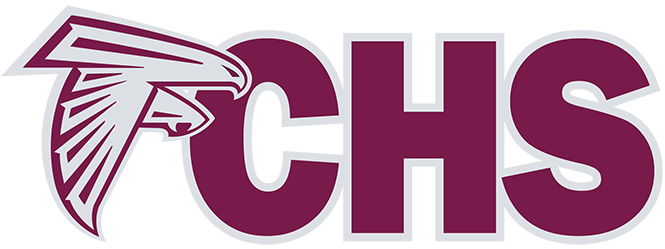 			1st Annual Falcon Invitational Varsity Girls Basketball Tournament 2020Dear Coaches:We cordially invite you to the 1st annual Falcon Invitational Tournament hosted by Foothills Composite High School in Okotoks, Alberta Jan 31- Feb 1 2020.  The mission of our tournament is to bring together a strong, diverse field of 4A girls basketball teams to Okotoks for a competitive weekend of high level basketball. I am sending this to the teams who would like to be a part of this great event.  as well as to teams who we feel would add to the competitiveness of the tournament.  We are continually looking to build our program and become stronger each and every year. I know that many of you set your schedules early in the spring for the next year. I hope that you will consider our event on your schedule next year.   Each team will be guaranteed 3 games in an Oregon Draw format. The entry fee this year is $375.00.  Our gym has recently been renovated and is an excellent venue to host a great tournament.For any teams that have not travelled here before, accomodations, and restaurants are easy to get, and Okotoks has everything you could want for weekend competition.   I look forward to hearing back from you and seeing you on the court next fall!Sincerely,Curtis ColferAthletic DirectorFoothills Composite High Schoolcolferc@fsd38.ab.ca (403) 938-6116